UitschrijfformulierWanneer u zich als patiënt uitschrijft bij uw huisarts, is het belangrijk dat uw nieuwe huisarts over uw medische gegevens gaat beschikken. Wilt u dit formulier invullen voor elk gezinslid dat uitgeschreven wordt? Hierna kunt u het bij de assistente inleveren.Bij het inleveren van dit ondertekende formulier, geeft u toestemming om u over te schrijven naar een nieuwe huisarts. Nadat we de uitschrijfformulieren hebben ontvangen, sturen wij de medische gegevens door naar uw nieuwe huisarts. Wij volgen het advies van de KNMG (artsenorganisatie) dat vanaf de leeftijd van 12 jaar de patiënt zelf schriftelijk toestemming moet geven. Onder deze leeftijd vragen wij schriftelijke toestemming van ouders of voogd. Datum van uitschrijving:____________Hierbij verklaar ik dat ik per ____-____-____ wil worden uitgeschreven uit de praktijkvan huisarts:   Huisarts Blom 	 Huisarts Uit de Weerd	  Huisarts Bijkerk	Wij volgen het advies van de KNMG (artsenorganisatie) dat:- bij kinderen tot de leeftijd van 12 jaar beide ouders/voogd moeten tekenen- bij kinderen tussen 12-16 jaar beide ouders/voogd EN het kind tekenen- bij kinderen boven de 16 jaar alleen het kind zelf hoeft te tekenen.Als het formulier volledig is ingevuld, kunt u het afgeven bij de assistente op de praktijk.Handtekening volwassene:			(kind)				Datum:Datum van uitschrijving:____________Hierbij verklaar ik dat ik per ____-____-____ wil worden uitgeschreven uit de praktijkvan huisarts:   Huisarts Blom 	 Huisarts Uit de Weerd	  Huisarts Wigger	Wij volgen het advies van de KNMG (artsenorganisatie) dat:- bij kinderen tot de leeftijd van 12 jaar beide ouders/voogd moeten tekenen- bij kinderen tussen 12-16 jaar beide ouders/voogd EN het kind tekenen- bij kinderen boven de 16 jaar alleen het kind zelf hoeft te tekenen.Als het formulier volledig is ingevuld, kunt u het afgeven bij de assistente op de praktijk.Handtekening volwassene:			(kind)				Datum: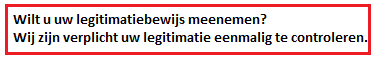 Naam:Voorletters:Straatnaam en huisnummer:Postcode en woonplaats:Telefoonnummer(s):Geslacht:Geboortedatum:BSN Nummer:Gegevens nieuwe huisartsGegevens nieuwe huisartsNaam huisartsenpraktijk en woonplaats:Uw toekomstige huisarts:Naam:Voorletters:Straatnaam en huisnummer:Postcode en woonplaats:Telefoonnummer(s):Geslacht:Geboortedatum:BSN Nummer:Gegevens nieuwe huisartsGegevens nieuwe huisartsNaam huisartsenpraktijk en woonplaats:Uw toekomstige huisarts: